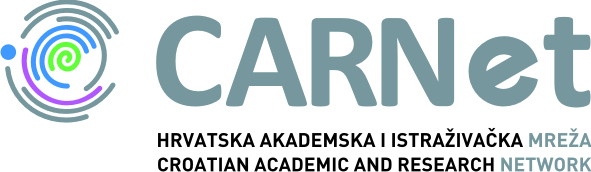 Sadržaj:1.	OPĆI PODACI	32.	PODACI O PREDMETU NABAVE	43.	RAZLOZI ISKLJUČENJA PONUDITELJA	54.	ODREDBE O SPOSOBNOSTI PONUDITELJA	75.	PODACI O PONUDI	116.	OSTALE ODREDBE	157.	DODATAK 1- TEHNIČKA SPECIFIKACIJA	208.	DODATAK 2 – IZJAVA O SOLIDARNOJ ODGOVORNOSTI	239.	DODATAK 3 – IZJAVA PONUDITELJA O DOSTAVI JAMSTVA	2510.	DODATAK 4 – POPIS UGOVORA	2611.	DODATAK 5 – UPUTA – OGLEDNI PRIMJERAK IZJAVE O NEKAŽNJAVANJU	27OPĆI PODACIOpći podaci o naručitelju:Hrvatska akademska i istraživačka mreža - CARNetJosipa Marohnića 5, 10 000 ZagrebOIB: 58101996540Tel: 01/6661-616Fax: 01/6661-615www.carnet.hrjn-carnet@carnet.hrOsoba zadužena za kontakt:Radovan Kovačević, e-mail: e-skole-nabava@carnet.hrKomunikacija i svaka druga razmjena informacija između Naručitelja i zainteresiranih gospodarskih subjekata obavljat će se poštanskom pošiljkom, telefaksom, e-mailom, odnosno kombinacijom tih sredstava.Ako je potrebno, gospodarski subjekti mogu za vrijeme roka za dostavu ponuda zahtijevati dodatne informacije i objašnjenja vezana uz Dokumentaciju za nadmetanje, a Naručitelj će dodatne informacije i objašnjenja bez odgađanja staviti na raspolaganje na isti način i na istim internetskim stranicama kao i osnovnu dokumentaciju bez navođenja podataka o podnositelju zahtjeva.Pod uvjetom da je zahtjev dostavljen pravodobno, posljednje dodatne informacije i objašnjenja vezana uz Dokumentaciju za nadmetanje, Naručitelj će staviti na raspolaganje najkasnije 6 dana prije krajnjeg roka za dostavu ponuda.Ako Naručitelj za vrijeme roka za dostavu ponuda mijenja dokumentaciju, osigurat će dostupnost izmjena svim zainteresiranim gospodarskim subjektima na isti način i na istim internetskim stranicama kao i osnovnu dokumentaciju. Ako je potrebno naručitelj će izmijeniti ili ispraviti poziv na nadmetanje. Dodatne informacije i objašnjenja biti će objavljeni na sljedećim internetskim stranicama: https://eojn.nn.hr i http://www.carnet.hr/o_carnetu/javna_nabava.Evidencijski broj nabave:1-16-VV-OPPopis gospodarskih subjekata s kojima je naručitelj u sukobu interesa u  smislu članka 13. Zakona o javnoj nabavi (NN 90/11, 83/13, 143/13, 13/14 i 13/14-OUSRH):E-GLAS d.o.o., Slavka Krautzeka 83/a, RijekaVrsta postupka nabave:Otvoreni postupak javne nabave velike vrijednosti (čl. 25. Zakona o javnoj nabavi NN  br. 90/11, 83/13, 143/13 i 13/14-OUSRH ).Procijenjena vrijednost nabave:5.000.000,00 kuna (bez PDVa).Vrsta ugovora o javnoj nabavi:Ugovor o javnoj nabavi usluga.Naručitelj će s odabranim ponuditeljem sklopiti ugovor o javnoj nabavi.Naručitelj neće provoditi elektroničku dražbu.Elektronička dostava ponuda je obvezna.PODACI O PREDMETU NABAVEOpis predmeta nabavePredmet otvorenog postupka nabave je usluga agencije za organizaciju putovanja i kongresnog turizma za potrebe:dvije (2) CARNetove korisničke konferencije, dva (2) skupa Suvremene tehnologije u obrazovanju, šest (7) internih radionica, dvije (2) interne konferencije, jednog (1) završnog događanja te svih domaćih i inozemnih putovanja, a sve u sklopu pilot projekta "e-Škole: Uspostava sustava razvoja digitalno zrelih škola". Cilj pilot projekta je uspostaviti sustav kojim će se podići razina digitalne zrelosti hrvatskih škola, kroz razvoj digitalnih kompetencija nastavnog i nenastavnog osoblja, razvoj digitalnog sadržaja, opremanje škola IKT opremom, provedbu potrebnih infrastrukturnih radova vezanih za pristup Internetu te kroz razvoj usluga za transparentno poslovanje škola i kvalitetno upravljanje nastavnim procesom. Pilot projekt poslužit će za testiranje organizacijskih, tehnoloških i obrazovnih pretpostavki uvođenja IKT-a u obrazovne procese, stoga će škole uključene u pilot projekt biti u prilici prilagoditi načine učenja i poučavanja novom informatiziranom okolišu s ciljem uporabe suvremenih metoda i alata u nastavi, kao i lakšeg praćenja napredovanja učenika. Pilot projekt će se provoditi na 150 osnovnih i srednjih škola u Republici Hrvatskoj od 2015. godine do 2018. godine. Više informacija o pilot projektu dostupno je na mrežnoj stranici http://www.carnet.hr/e-skole. CPV oznaka i naziv prema Uredbi o uvjetima primjene Jedinstvenog rječnika javne nabave (CPV):  63510000-7 Usluge putničkih agencija i slične usluge.Grupe predmeta nabaveNije dozvoljeno nuđenje po grupama ili dijelovima predmeta nabave.Količina predmeta nabaveKoličine predmeta nabave određene su u troškovniku.Ponuditelj mora ponuditi iznos agencijske naknade za cjelokupni opseg predmeta nabave.Ponuditelj je dužan ponuditi i izvršiti uslugu sukladno svim tehničkim uvjetima koji su navedeni u ovoj dokumentaciji za nadmetanje.Tehnička specifikacija predmeta nabaveDetaljna tehnička specifikacija predmeta nabave opisana je u Dodatku 1. Dokumentacije za nadmetanje. TroškovnikTroškovnik je poseban dokument u .xls formatu koji je Naručitelj stavio na raspolaganje potencijalnim ponuditeljima, učitan je u Elektronički oglasnik javne nabave Republike Hrvatske te je sastavni dio dokumentacije za nadmetanje. Ponuditelj je u svojoj ponudi dužan koristiti .xls predložak koji je Naručitelj stavio na raspolaganje.Ponuditelj u troškovniku iskazuje cjelokupni postotni iznos agencijske naknade (udio agencijske naknade u procijenjenoj vrijednosti nabave) i cjelokupni iznos agencijske naknade u HRK za pružanje usluga navedenih u dokumentaciji za nadmetanje. Postotni iznos agencijske naknade izražava se u postotnom iznosu na dvije decimale te se odnosi na udio agencijske naknade u cjelokupnoj procijenjenoj vrijednosti nabave koja uključuje sve troškove u neto iznosu bez PDV-a, a koja je definirana u točki 1.6. ove dokumentacije za nadmetanje i iznosi 5.000.000,00 kuna.Postotni iznos agencijske naknade i iznos agencijske naknade mora biti izražen na dvije decimale.Ponuditelj ne može ponuditi postotni iznos agencijske naknade i iznos agencijske naknade s predznakom minus (negativni) ili jednak nuli.Jedinična cijena izračunava se kao umnožak postotnog iznosa agencijske naknade i procijenjene vrijednosti nabave bez PDV-a, a koja je definirana u točki 1.6. ove dokumentacije za nadmetanje i iznosi 5.000.000,00 kuna koji se zatim podijeli sa 100.Mjesto isporuke pružanja uslugaHrvatska akademska i istraživačka mreža – CARNet, Josipa Marohnića 5, Zagreb. Pružanje usluge organizacije putovanja, smještaja i prehrane je sukcesivno tijekom ugovornog razdoblja i vrši se po pojedinoj narudžbi. Narudžbe se ispostavljaju iz sjedišta naručitelja putem e-maila. U narudžbi će biti određena vrsta usluge i količina.Početak i rok pružanja uslugaPočetak pružanja usluga započinje datumom potpisa ugovora o pružanju usluga. Usluge će se pružati u periodu od sklapanja ugovora o javnoj nabavi, pa do završetka pilot projekta, a najduže do 28.02.2018. godine. Rok za dostavu ponude ili druge tražene informacije temeljem narudžbenice Naručitelja je 3 sata od primitka narudžbe koja je izdana po prethodnoj obavijesti Naručitelja.Rok za izvršenje odobrene ponude od strane Naručitelja, Naručitelj definira u svojoj narudžbi.Rok za dostavu računa od strane odabranog ponuditelja je u roku od 5 dana od izvršenja usluge.Odabrani ponuditelj će Naručitelju platiti ugovornu kaznu po dnevnoj stopi od 0,25% vrijednosti isporučene usluge za svaki dan zakašnjenja u izvršenju usluge u odnosu na utvrđeni rok. Ukupni iznos ugovorne kazne ne može prekoračiti iznos od 10% od ukupno ugovorene vrijednosti predmeta nabave. Naručitelj može odbiti ugovornu kaznu od isplata koje duguje odabranom ponuditelju. Plaćanje ugovorne kazne ne utječe na obveze odabranog ponuditelja.Pod datumom izvršenja usluge podrazumijeva se datum kada odabrani ponuditelj dostavi vaučer ili dokaz o izvršenju usluge koju je Naručitelj naručio narudžbenicom.RAZLOZI ISKLJUČENJA PONUDITELJAU slučaju zajednice ponuditelja, okolnosti iz ove točke utvrđuju se za sve članove zajednice pojedinačno te se dokumenti kojima se dokazuje da ne postoje razlozi za isključenje moraju dostaviti za svakog člana zajednice.Ako ponuditelj namjerava dio ugovora dati u podugovor jednom ili više podizvoditelja, okolnosti iz ove točke utvrđuju se pojedinačno i za podizvoditelje, te je u ponudi potrebno dostaviti dokumente kojima se dokazuje da za podizvoditelja ne postoje razlozi za isključenje.Obvezni razlozi isključenja ponuditelja, te dokumenti kojima ponuditelj dokazuje da ne postoje razlozi za isključenjeako je gospodarski subjekt ili osoba ovlaštena po zakonu za zastupanje gospodarskog subjekta pravomoćno osuđena za bilo koje od sljedećih kaznenih djela odnosno za odgovarajuća kaznena djela prema propisima države sjedišta gospodarskog subjekta ili države čiji je državljanin osoba ovlaštena po zakonu za zastupanje gospodarskog subjekta:Prijevara (članak 236.), prijevara u gospodarskom poslovanju (članak 247.), primanje mita u gospodarskom poslovanju (članak 252.), davanje mita u gospodarskom poslovanju (članak 253.), zlouporaba u postupku javne nabave (članak 254.), utaja poreza ili carine (članak 256.), subvencijska prijevara (članak 258.), pranje novca (članak 265.), zlouporaba položaja i ovlasti (članak 291.), nezakonito pogodovanje (članak 292.), primanje mita (članak 293.), davanje mita (članak 294.), trgovanje utjecajem (članak 295.), davanje mita za trgovanje utjecajem (članak 296.), zločinačko udruženje (članak 328.) i počinjenje kaznenog djela u sastavu zločinačkog udruženja (članak 329.) iz Kaznenog zakona,Prijevara (članak 224.), pranje novca (članak 279.), prijevara u gospodarskom poslovanju (članak 293.), primanje mita u gospodarskom poslovanju (članak 294.a), davanje mita u gospodarskom poslovanju (članak 294.b), udruživanje za počinjenje kaznenih djela (članak 333.), zlouporaba položaja i ovlasti (članak 337.), zlouporaba obavljanja dužnosti državne vlasti (članak 338.), protuzakonito posredovanje (članak 343.), primanje mita (članak 347.) i davanje mita (članak 348.) iz Kaznenog zakona (»Narodne novine«, br. 110/97., 27/98., 50/00., 129/00., 51/01., 111/03., 190/03., 105/04., 84/05., 71/06., 110/07., 152/08., 57/11., 77/11. i 143/12.).Gospodarski subjekt dužan je u ponudi dostaviti izjavu. Izjavu daje osoba po zakonu ovlaštena za zastupanje gospodarskog subjekta.Izjava ne smije biti starija od tri mjeseca računajući od dana početka postupka javne nabave.Ogledni primjerak izjave nalazi se u Dodatku 5. Dokumentacije za nadmetanje.Javni naručitelj može tijekom postupka javne nabave radi provjere okolnosti iz čl. 67. st. 1. t. 1. Zakona o javnoj nabavi (NN 90/11, 83/13, 143/13, 13/14 i 13/14-OUSRH) od tijela nadležnog za vođenje kaznene evidencije i razmjenu tih podataka s drugim državama za bilo kojeg ponuditelja ili osobu po zakonu ovlaštenu za zastupanje gospodarskog subjekta zatražiti izdavanje potvrde o činjenicama o kojima to tijelo vodi službenu evidenciju.Ako nije u mogućnosti pribaviti potvrdu iz čl. 67. st. 4. Zakona, radi provjere okolnosti iz čl. 67. st. 1. t. 1. Zakona o javnoj nabavi (NN 90/11, 83/13, 143/13, 13/14 i 13/14-OUSRH) javni naručitelj može od ponuditelja zatražiti da u primjerenom roku dostavi važeći:dokument tijela nadležnog za vođenje kaznene evidencije države sjedišta gospodarskog subjekta, odnosno države čiji je državljanin osoba ovlaštena po zakonu za zastupanje gospodarskog subjekta, ilijednakovrijedni dokument koji izdaje nadležno sudsko ili upravno tijelo u državi sjedišta gospodarskog subjekta, odnosno u državi čiji je državljanin osoba ovlaštena po zakonu za zastupanje gospodarskog subjekta, ako se ne izdaje dokument iz kaznene evidencije iz čl. 67. st. 1. t. 1. Zakona o javnoj nabavi (NN 90/11, 83/13, 143/13, 13/14 i 13/14-OUSRH), iliizjavu pod prisegom ili odgovarajuću izjavu osobe koja je po zakonu ovlaštena za zastupanje gospodarskog subjekta ispred nadležne sudske ili upravne vlasti ili bilježnika ili nadležnog strukovnog ili trgovinskog tijela u državi sjedišta gospodarskog subjekta, odnosno u državi čiji je ta osoba državljanin ili izjavu s ovjerenim potpisom kod bilježnika, ako se u državi sjedišta gospodarskog subjekta, odnosno u državi čiji je ta osoba državljanin ne izdaju dokumenti iz čl. 67. st. 5. t. 1. i t. 2. Zakona ili oni ne obuhvaćaju sva kaznena djela iz čl. 67. st. 1. t. 1. Zakona o javnoj nabavi (NN 90/11, 83/13, 143/13, 13/14 i 13/14-OUSRH).ako gospodarski subjekt nije ispunio obvezu plaćanja dospjelih poreznih obveza i obveza za mirovinsko i zdravstveno osiguranje, osim ako mu prema posebnom zakonu plaćanje tih obveza nije dopušteno ili je odobrena odgoda plaćanja (primjerice u postupku predstečajne nagodbe). Za potrebe utvrđivanja traženih okolnosti gospodarski subjekt u ponudi ili zahtjevu za sudjelovanje dostavlja:potvrdu Porezne uprave o stanju duga koja ne smije biti starija od 30 dana računajući od dana početka postupka javne nabave, ilivažeći jednakovrijedni dokument nadležnog tijela države sjedišta gospodarskog subjekta, ako se ne izdaje potvrda iz čl. 67. st. 3. t. 1. Zakona o javnoj nabavi (NN 90/11, 83/13, 143/13, 13/14 i 13/14-OUSRH) ili	izjavu pod prisegom ili odgovarajuću izjavu osobe koja je po zakonu ovlaštena za zastupanje gospodarskog subjekta ispred nadležne sudske ili upravne vlasti ili bilježnika ili nadležnog strukovnog ili trgovinskog tijela u državi sjedišta gospodarskog subjekta ili izjavu s ovjerenim potpisom kod bilježnika, koje ne smiju biti starije od 30 dana računajući od dana početka postupka javne nabave, ako se u državi sjedišta gospodarskog subjekta ne izdaje potvrda iz čl. 67. st. 3. t. 1. Zakona ili jednakovrijedni dokument iz čl. 67. st. 3. t. 2. Zakona o javnoj nabavi (NN 90/11, 83/13, 143/13, 13/14 i 13/14-OUSRH).ako je dostavio lažne podatke pri dostavi dokumenata.ODREDBE O SPOSOBNOSTI PONUDITELJAUvjeti pravne i poslovne sposobnosti ponuditelja, te dokumenti kojima dokazuju sposobnostIzvod o upisu u sudski, obrtni, strukovni ili drugi odgovarajući registar države sjedišta gospodarskih subjekata, a ako se oni ne izdaju u državi sjedišta gospodarskog subjekta, gospodarski subjekt može dostaviti izjavu s ovjerom potpisa kod nadležnog tijela. Izvod ili izjava ne smije biti starija od tri mjeseca računajući od dana početka postupka javne nabave.Dokaz o posjedovanju određenog ovlaštenja ako je ono potrebno za izvršenje određenog ugovora u državi sjedišta ponuditelja: Rješenje ureda državne uprave u županiji, odnosno upravnog tijela Grada Zagreba nadležnog za poslove turizma prema sjedištu, odnosno mjestu poslovnice, odnosno poslovnog prostora turističke agencije kojim se utvrđuje da ispunjava uvjete za pružanje usluge turističke agencije sukladno članku 10.  stavka 3. Zakon o pružanju usluga u turizmu (NN 68/07, 88/10, 30/14, 89/14, 152/14). Ponuditelj mora posjedovati određeno ovlaštenje kako bi mogao izvršiti određeni ugovor u državi njegova sjedišta. Ako je ova sposobnost potrebna samo za izvršenje dijela predmeta nabave, tada tu sposobnost dokazuje onaj član zajednice ponuditelja koji će izvršavati taj dio predmeta nabave.Ako gospodarski subjekt mora posjedovati odgovarajuće ovlaštenje kako bi pružao usluge iz predmeta nabave ili dio usluga iz predmeta nabave u državi svog sjedišta, dužan je dostaviti dokaz o posjedovanju određenog ovlaštenja.Ponuditelj je obvezan u ponudi priložiti ovlaštenje-licencu za izdavanje putnih dokumenata za svijet (IATA) na stranom jeziku te dokaz o tri (3) certificirana IATA zaposlenika.   U slučaju podnošenja zajedničke ponude, svi članovi zajednice ponuditelja obvezni su pojedinačno dokazati postojanje pravne i poslovne sposobnosti iz točke 4.1.1., dok sposobnost iz točke 4.1.2. i 4.1.3. dokazuje onaj član zajednice ponuditelja koji će izvršavati taj dio predmeta nabave.Uvjeti financijske sposobnostiU svrhu dokazivanja financijske sposobnosti, ponuditelj je dužan dostaviti sljedeće dokumente:4.2.1. Dokaz o solventnosti, obrazac izdan od banke (SOL-2 ili BON 2 ili slično), kod koje ponuditelj ima račun. Iz istog obrasca mora biti vidljivo da ponuditelj u posljednjih 180 dana, računajući od dana početka postupka javne nabave, nije bio u blokadi više od 15 dana. Navedeni dokazi financijske sposobnosti omogućavaju uvid u financijsku sliku poslovanja ponuditelja te se u slučaju zadovoljavanja istih smanjuje rizik financijske nelikvidnosti ponuditelja, a samim time i izvršavanja ugovornih obveza. Prilikom definiranja uvjeta, naručitelj je maksimalno vodio računa o trenutnoj gospodarskoj situaciji u Republici Hrvatskoj.4.2.2. Račun dobiti i gubitka za prethodne tri dostupne financijske godine. Ponuditelj mora zadovoljiti uvjet da mu je iznos poslovnog prihoda u svakoj od prethodne tri godine minimalno jednak procijenjenoj vrijednosti nabave.Ako iz opravdanog razloga gospodarski subjekt nije u mogućnosti dostaviti dokument o financijskoj sposobnosti, on može dokazati financijsku sposobnost i bilo kojim drugim dokumentom koji Naručitelj smatra prikladnim.Gospodarski subjekt može se, po potrebi, osloniti na sposobnost drugih subjekata, bez obzira na pravnu prirodu njihova međusobna odnosa. U tom slučaju gospodarski subjekt mora dokazati Naručitelju da će imati na raspolaganju resurse nužne za izvršavanje ugovora, primjerice, prihvaćanjem obveze drugih subjekata da će te resurse staviti na raspolaganje gospodarskom subjektu. Pod istim uvjetima, zajednica ponuditelja se može osloniti na sposobnost članova zajednice ponuditelja ili drugih subjekata.Tehnička i stručna sposobnost ponuditelja, te dokumenti kojima dokazuju sposobnostS obzirom na procijenjenu vrijednost nabave te ozbiljnost i složenost predmeta nabave, naručitelj kao uvjete tehničke i stručne sposobnosti ponuditelja određuje iskustvo ponuditelja te minimalne kvalifikacije ključnih osoba, a kako bi se osigurala adekvatna sposobnost ponuditelja za pružanje usluga iz domene ovog predmeta nabave.Stoga, ponuditelj tehničku i stručnu sposobnost dokazuje popisom značajnih ugovora i izjavom o stručnim osobama koje će sudjelovati u realizaciji ugovora, a kako je navedeno u nastavku ovog poglavlja.Popis i izjava moraju biti ovjereni pečatom i potpisom osobe ovlaštene za zastupanje gospodarskog subjekta.Gospodarski subjekt može se, po potrebi, osloniti na sposobnost drugih subjekata, bez obzira na pravnu prirodu njihova međusobna odnosa. U tom slučaju gospodarski subjekt mora dokazati Naručitelju da će imati na raspolaganju resurse nužne za izvršavanje ugovora, primjerice, prihvaćanjem obveze drugih subjekata da će te resurse staviti na raspolaganje gospodarskom subjektu. Pod istim uvjetima, zajednica ponuditelja se može osloniti na sposobnost članova zajednice ponuditelja ili drugih subjekata.Popis ugovoraPonuditelj je dužan dostaviti popis ugovora o uslugama izvršenih u godini u kojoj je započeo postupak javne nabave i tijekom tri (3) godine koje prethode toj godini. Popis ugovora sadrži iznos, predmet ugovora, datum pružene usluge i naziv druge ugovorne strane (Dodatak 4 Dokumentacije za nadmetanje). Ako je druga ugovorna strana naručitelj u smislu Zakona o javnoj nabavi (NN 90/11, 83/13, 143/13, 13/14 i 13/14-OUSRH), popis kao dokaz o uredno pruženoj usluzi sadrži ili mu se prilaže potvrda potpisana ili izdana od naručitelja. Ako je druga ugovorna strana privatni subjekt, popis kao dokaz o uredno pruženoj usluzi sadrži ili mu se prilaže potvrda tog subjekta, a u nedostatku iste vrijedi izjava gospodarskog subjekta uz dokaz da je potvrda zatražena. Ako je potrebno, javni naručitelj može izravno od druge ugovorne strane zatražiti provjeru istinitosti potvrde. Ovim dokazom sposobnosti ponuditelj mora dokazati da je u godini u kojoj je započeo postupak javne nabave i tijekom tri (3) godine koje prethode toj godini ispunio sljedeće ugovore vezane uz predmet nabave:minimalno pet (5) uspješno izvršenih ugovora o pružanju usluga za organizaciju konferencije koja uključuje hotelski smještaj, prehranu za sudionike te registraciju za minimalno 400 sudionika u trajanju od minimalno tri (3) dana; minimalno pet (5) uspješno izvršenih ugovora o pružanju usluga turističke agencije u organizaciji putovanja. Svaki ugovor uključuje dvije ili više vrsta prijevoza, smještaj i sve popratne usluge u destinaciji, a trajao je minimalno dvije (2) godine.Traženi minimalni broj je uvjetovan u svrhu osiguranja kvalitete pružanja usluge (u skladu s rokovima i uvjetima) svih ključnih sastavnica navedenih u predmetu nabave Naručitelja usluge. Ugovori iz popisa koji ponuditelji prilažu moraju biti vezani uz predmet nabave na način da se isti odnose na izvršenje usluga  istih ili sličnih predmetu nabave.Izjava o stručnom osobljuPonuditelj je dužan u ponudi dostaviti izjavu kojom treba dokazati da ima ili će imati na raspolaganju sve traženo stručno osoblje koje je ili će biti ugovorno vezano za ponuditelja te će biti na raspolaganju ponuditelju za izvršavanje usluga koje su predmet nabave, za vrijeme trajanja ugovora. U toj izjavi mora navesti ime i prezime osobe predložene za ulogu člana stručnog osoblja, uz navod o dostupnosti i raspoloživosti predloženog stručnog osoblja za izvršavanje usluga koje su predmet nabave, za vrijeme trajanja ugovora.Izjavi je potrebno priložiti životopis svakog predloženog člana stručnog osoblja ponuditelja. Iz životopisa ključnog stručnjaka treba biti jasno vidljivo da ispunjava definirane minimalne uvjete.Izjavu treba biti ovjerena pečatom i potpisana od ovlaštene osobe za zastupanje gospodarskog subjekta. Ponuditelj je obvezan u predmetnoj izjavi nominirati tri osobe, od kojih svaka mora zadovoljiti sljedeće uvjete:najmanje 3 godine radnog iskustva u organiziranju aktivnosti kongresnog turizma;iskustvo u organiziranju minimalno jedne konferencije koja uključuje hotelski smještaj, prehranu za sudionike te registraciju za minimalno 400 sudionika u trajanju od minimalno tri (3) dana.Sukladno navedenome, u životopisu predloženog člana stručnog osoblja mora biti navedeno sljedeće:Za dokaz broja godina radnog iskustva u organiziranju aktivnosti kongresnog turizma:Naziv poslodavca i adresa poslodavca, Vrijeme zaposlenja pri poslodavcu (od-do, mjesec i godina)Opis iskustva i poslova u organiziranju aktivnosti kongresnog turizma koje je osoba stekla i izvršavala,Kontakt osoba poslodavca koju je moguće kontaktirati, e-mail adresa i broj telefona ili mobitela.Za dokaz 	iskustva u organiziranju minimalno jedne konferencije koja uključuje hotelski smještaj, prehranu za sudionike te registraciju za minimalno 400 sudionika u trajanju od minimalno tri (3) dana:Naziv konferencije,Vrijeme održavanja konferencije (od-do, dan, mjesec i godina),Navod o subjektu za kojeg je konferencija organizirana,Kontakt osoba subjekta za kojeg je konferencija organizirana koju je moguće kontaktirati, e-mail adresa i broj telefona ili mobitela,Obuhvat poslova koji je obavljen u sklopu organiziranja konferencije,Opis poslova koje je osoba obavljala pri organiziranju konferencije,Broj sudionika konferencije.U slučaju potrebe za zamjenom člana ključnog osoblja tijekom provedbe ugovorenih usluga u odnosu na predložene ključne osobe iz ponude ponuditelja, ponuditelj je dužan pravovremeno obavijestiti naručitelja o potrebi za zamjenom. Po obavijesti, ponuditelj je dužan naručitelju predložiti osobu koja će zamijeniti člana ključnog osoblja, a koja je minimalno jednakih kvalifikacija kao ključna osoba za čiju je zamjenu predložena. Ponuditelj po prijedlogu osobe mora ishoditi pisano odobrenje Naručitelja.Dokazi koje naručitelj zahtjeva temeljem točke 3. i 4. ove Dokumentacije za nadmetanje ponuditelji mogu, sukladno čl. 75. st. 1. Zakona o javnoj nabavi (NN 90/11, 83/13, 143/13, 13/14 i 13/14-OUSRH), dostaviti u neovjerenoj preslici. Neovjerenom preslikom smatra se i neovjereni ispis elektroničke isprave. PODACI O PONUDISadržaj i način izrade ponudePonuda sadrži:uvez ponude sukladno obrascu Elektroničkog oglasnika javne nabave,dokumente kojima ponuditelj dokazuje da ne postoje obvezni razlozi isključenja,dokumente kojima ponuditelj dokazuje da ne postoje ostali razlozi isključenja, ako su određeni,jamstvo za ozbiljnost ponude (dostavlja se odvojeno od elektroničke dostave ponude – u papirnatom obliku),popunjeni troškovnik,izjavu o solidarnoj odgovornosti zajednice ponuditelja i podatke iz članka 14. stavka 2. Zakona o javnoj nabavi (NN 90/11, 83/13, 143/13, 13/14 i 13/14-OUSRH),Listu usluga koje ponuditelj direktno pruža s cjenikom usluga, a kako je specificirano u Dodatku 1. ove Dokumentacije za nadmetanje,ostale podatke tražene u Dokumentaciji za nadmetanje.Ponuda se izrađuje na način da čini cjelinu. Ako zbog opsega ili drugih objektivnih okolnosti ponuda ne može biti izrađena na način da čini cjelinu, onda se izrađuje u dva ili više dijelova. Ako se ponuda dostavljena elektroničkim putem sastoji od više dijelova, ponuditelj osigurava sigurno povezivanje svih dijelova ponude uz primjenu naprednog elektroničkog potpisa. Ako iz tehničkih razloga nije moguće sigurno povezivanje svih dijelova ponude i/ili primjena naprednog elektroničkog potpisa na dijelove ponude, ponuditelj može ostale dijelove ponude sastaviti i u formatu dokumenata koji se kao takvi ne mogu potpisati naprednim elektroničkim potpisom te ih dostaviti odvojeno od ponude. U tom slučaju te u slučaju kada ponuditelj uz elektroničku ponudu u papirnatom obliku dostavlja dokumente, potvrde i izjave koje ne postoje u elektroničkom obliku, ponuditelj je obvezan naznačiti na koji postupak javne nabave i na koju ponudu se odvojeni dokument odnosi.Ako je ponuda izrađena od više dijelova ponuditelj mora u sadržaju ponude navesti od koliko se dijelova ponuda sastoji.Sukladno uvjetima i zahtjevima iz dokumentacije za nadmetanje, u roku za dostavu ponuda, ponuditelj je obvezan prikupiti sve tražene dokumente te ih pohraniti u elektroničkom obliku – u elektroničkom izvorniku ili kao skenirane preslike, a troškovnik se prilaže u obliku koji je naručitelj stavio na raspolaganje i koji je sastavni dio dokumentacije za nadmetanje.Procesom predaje ponude smatra se prilaganje (upload/učitavanje) svih dokumenata ponude, popunjenih obrazaca i troškovnika. Sve priložene dokumente Elektronički oglasnik javne nabave uvezuje u cjelovitu ponudu, pod nazivom „Uvez ponude“.Uvez ponude, stoga, sadrži podatke o naručitelju, ponuditelju ili zajednici ponuditelja, po potrebi podizvoditeljima, ponudi te u Elektroničkom oglasniku javne nabave generirani ponudbeni list i ostale priloge ponudi (npr. obrasci, katalozi, i sl.). Ukoliko je predmet nabave podijeljen na grupe, uvez ponude sadrži onoliko ponudbenih listova za koliko grupa predmeta nabave ponuditelj predaje ponudu.Uvez ponude obvezno je digitalno potpisati upotrebom naprednog elektroničkog potpisa. Priložena ponuda se nakon prilaganja automatski kriptira te do podataka iz predane elektroničke ponude nije moguće doći prije isteka roka za dostavu ponuda, odnosno, javnog otvaranja ponuda.Jamstvo za ozbiljnost ponude se dostavlja sukladno točci 6.3. ove dokumentacije za nadmetanje.Način dostave ponudePonuda se dostavlja putem Elektroničkog oglasnika javne nabave Republike Hrvatske (e-ponuda) osim jamstva za ozbiljnost ponude, koje se dostavlja: putem pošte ili se predaje neposredno na adresi naručitelja, u zatvorenoj omotnici.Ponuditelj je obvezan dostaviti ponudu komunikacijskim putem koji je odredio naručitelj i kriptirati je prema objavljenom postupku. Ako je ponuditelj za dijelove ponude koristio formate različite od onih koje je odredio naručitelj, ponuditelj je naručitelju, na njegov zahtjev, obvezan bez odgode besplatno staviti na raspolaganje sva potrebna sredstva za obradu tih formata dokumenata.U roku za dostavu ponude ponuditelj može dodatnom, pravovaljano potpisanom izjavom izmijeniti svoju ponudu, nadopuniti je ili od nje odustati. Izmjena ili dopuna ponude dostavlja se na isti način kao i ponuda.Prilikom izmjene ili dopune ponude automatski se poništava prethodno predana ponuda što znači da se učitavanjem („uploadanjem“) nove izmijenjene ili dopunjene ponude predaje nova ponuda koja sadržava izmijenjene ili dopunjene podatke.Učitavanjem i spremanjem novog uveza ponude u Elektronički oglasnik javne nabave, Naručitelju se šalje nova izmijenjena / dopunjena ponuda.Odustajanje od ponude ponuditelj vrši na isti način kao i predaja ponude, u Elektroničkom oglasniku javne nabave, odabirom na mogućnost – „Odustajanje“.Ponuda se ne može mijenjati ili povući nakon isteka roka za dostavu ponuda.Alternativne ponude nisu dopuštene.Sukladno čl. 42. Zakona o izmjenama i dopunama ZJN (Narodne novine broj 83/2013) u ovom postupku javne nabave obavezna je elektronička dostava ponuda.Naručitelj otklanja svaku odgovornost vezanu uz mogući neispravan rad Elektroničkog oglasnika javne nabave Republike Hrvatske, zastoj u radu Elektroničkog oglasnika javne nabave ili nemogućnost zainteresiranoga gospodarskog subjekta da ponudu u elektroničkom obliku dostavi u danome roku putem Elektroničkog oglasnika javne nabave.Elektronička dostava ponuda provodi se putem Elektroničkog oglasnika javne nabave Republike Hrvatske, vezujući se na elektroničku objavu Poziva na nadmetanje te na elektronički pristup Dokumentaciji za nadmetanje.Sukladno odredbama Zakona o elektroničkom potpisu (Narodne novine broj 10/02,  80/08 i 30/14) i ostalih podzakonskih propisa, prije dostave svoje ponude, ponuditelj je obvezan ponudu potpisati uporabom naprednog elektroničkog potpisa koji u toj prilici ima istovjetnu pravnu snagu kao vlastoručni potpis ovlaštene osobe i otisak službenoga pečata na papiru zajedno.Detaljne upute načina elektroničke dostave ponuda, upotrebe naprednog elektroničkog potpisa te informacije u vezi sa specifikacijama koje su potrebne za elektroničku dostavu ponuda, uključujući i kriptografsku zaštitu, dostupne su na stranicama Elektroničkog oglasnika javne nabave.Ako se elektronički dostavljena ponuda sastoji od više dijelova, ponuditelj osigurava sigurno povezivanje svih dijelova ponuda uz primjenu naprednog elektroničkog potpisa. S tim u vezi, troškovnik koji je priložen uz dokumentaciju za nadmetanje ponuditelj ne mora dodatno ovjeravati elektroničkim potpisom. 	Prilikom elektroničke dostave ponuda, sva komunikacija, razmjena i pohrana informacija između ponuditelja i naručitelja obavlja se na način da se očuva integritet podataka i tajnost ponuda. Ovlaštene osobe Naručitelja imat će uvid u sadržaj ponuda tek po isteku roka za njihovu dostavu.	U slučaju da Naručitelj zaustavi postupak javne nabave povodom izjavljene žalbe na Dokumentaciju ili poništi postupak javne nabave prije isteka roka za dostavu ponuda, za sve ponude koje su u međuvremenu dostavljene elektronički. Oglasnik će trajno onemogućiti pristup tim ponudama i time osigurati da nitko nema uvid u sadržaj dostavljenih ponuda. U slučaju da se postupak nastavi, ponuditelji će morati ponovo dostaviti svoje ponude.	Trenutak zaprimanja elektronički dostavljene ponude dokumentira se potvrdom o   zaprimanju elektroničke ponude koja se ovjerava vremenskim žigom. Ponuditelju se bez odgode elektroničkim putem dostavlja potvrda o zaprimanju elektroničke ponude s podacima o datumu i vremenu zaprimanja te rednom broju ponude prema redoslijedu zaprimanja elektronički dostavljenih ponuda. 	U svrhu pohrane dokumentacije postupaka javne nabave, Elektronički oglasnik javne nabave Republike Hrvatske će elektronički dostavljene ponude pohraniti na način koji omogućava čuvanje integriteta podataka i pristup integralnim verzijama dokumenata uz istovremenu mogućnost pohrane kopije dokumenata u vlastitim arhivima Naručitelja.	Ključni koraci koje gospodarski subjekt mora poduzeti, odnosno, tehnički uvjeti koje mora ispuniti kako bi uspješno predao elektroničku ponudu su slijedeći:Gospodarski subjekt se u roku za dostavu ponuda, u ovom postupku javne nabave, prijavio/registrirao u Elektroničkom oglasniku javne nabave kao zainteresirani gospodarski subjekt pri čemu je upisao važeću adresu e-pošte za razmjenu informacija s naručiteljem putem Elektroničkog oglasnika javne nabave; Gospodarski subjekt je svoju ponudu ispravno potpisao naprednim elektroničkim potpisom upotrebom važećeg digitalnog certifikata (U Republici Hrvatskoj FINA je za sada jedini registrirani izdavatelj digitalnih certifikata); Gospodarski subjekt je putem Elektroničkog oglasnika javne nabave dostavio ponudu u roku za dostavu ponuda.Ukoliko ponudu predaje gospodarski subjekt čije je sjedište izvan Europske unije, u ponudi je obvezan priložiti podatke o ovlaštenom izdavatelju digitalnih potpisnih certifikata iz zemlje sjedišta gospodarskog subjekta.U svrhu pohrane dokumentacije postupka javne nabave, Elektronički oglasnik javne nabave će elektronički dostavljene ponude pohraniti na način koji omogućava čuvanje integriteta podataka i pristup integralnim verzijama dokumenata uz istovremenu mogućnost pohrane kopije dokumenata u vlastitim arhivima naručitelja po isteku roka za dostavu ponuda, odnosno, javnog otvaranja ponuda. Detaljne upute vezano za elektroničku dostavu ponuda dostupne su na stranicama Elektroničkog oglasnika javne nabave, na adresi https://eojn.nn.hr/Oglasnik/.Dostava dijela/dijelova ponude u zatvorenoj omotniciUkoliko pri elektroničkoj dostavi ponuda iz tehničkih razloga nije moguće sigurno povezivanje svih dijelova ponude i/ili primjena naprednog elektroničkog potpisa na dijelove ponude, naručitelj prihvaća dostavu u papirnom obliku onih dijelova ponude koji se zbog svog oblika ne mogu dostaviti elektronički (npr. uzorci) ili dijelova za čiju su izradu, zbog specifičnosti predmeta nabave nužni posebni formati dokumenata koji nisu podržani kroz opće dostupne aplikacije ili dijelova za čiju su obradu, zbog specifičnosti predmeta nabave nužni posebni formati dokumenata obuhvaćeni shemama licenciranih prava zbog kojih naručitelju nisu dostupni za izravnu uporabu. Također, ponuditelji u papirnatom obliku, u roku za dostavu ponuda, dostavljaju dokumente drugih tijela ili subjekata koji su važeći samo u izvorniku, ako ih elektroničkim sredstvom nije moguće dostaviti u izvorniku, poput jamstava za ozbiljnost ponude.U slučaju kada ponuditelj, uz elektroničku dostavu ponuda, u papirnatom obliku dostavlja određene dokumente koji ne postoje u elektroničkom obliku, ponuditelj ih dostavlja u zatvorenoj poštanskoj omotnici na kojoj je obvezan naznačiti na koji postupak javne nabave i na koju ponudu se odvojeni dokumenti odnose te takva omotnica sadrži sve tražene podatke, s dodatkom „dio/dijelovi ponude koji se dostavlja/ju odvojeno“, a kako slijedi u nastavku.Zatvorenu omotnicu s dijelom/dijelovima ponude ponuditelj ili šalje poštom (preporučena pošiljka) ili predaje neposredno.U slučaju dostave dijela/dijelova ponude odvojeno u papirnatom obliku, kao vrijeme dostave ponude uzima se vrijeme zaprimanja ponude putem Elektroničkog oglasnika javne nabave.Način određivanja cijene ponudeCijene u ponudi moraju biti izražene u kunama i to bez PDV-a za cjelokupni predmet nabave.U cijenu ponude bez PDV-a moraju biti uračunati svi troškovi i popusti, ako ih ponuditelj daje.Cijena ponude piše se brojkama.Ponuđene cijene su nepromjenjive za vrijeme trajanja ugovora o javnoj nabavi.Ponuditelj je pri određivanju cijene obavezan uzeti u obzir i stavke u sklopu točke 2.5. ove dokumentacije za nadmetanje te ostale dijelove dokumentacije za nadmetanje.Kriterij odabira ponudeKriterij za odabir ponude je najniža cijena.Jezik i pismo na kojem se dostavlja ponudaPonuda mora biti na hrvatskom jeziku i latiničnom pismu. Ukoliko je dio dokumentacije na nekom drugom jeziku, u tom se slučaju obavezno prilaže i prijevod ovlaštenog sudskog tumača za jezik s kojeg je prijevod izvršen (osim ovlaštenja-licence pod točkom 4.1.3 koje može biti na stranom jeziku).Rok valjanosti ponudeRok valjanosti ponude je 120 dana od dana otvaranja ponuda.OSTALE ODREDBEOdredbe koje se odnose na zajednicu ponuditeljaViše gospodarskih subjekata može se udružiti i dostaviti zajedničku ponudu, neovisno o uređenju njihova međusobnog odnosa.U zajedničkoj ponudi mora biti navedeno koji će dio ugovora o javnoj nabavi (predmet, količina, vrijednost i postotni dio) izvršavati pojedini član zajednice ponuditelja (čl. 14. st. 2. Zakona o javnoj nabavi (NN 90/11, 83/13, 143/13, 13/14 i 13/14-OUSRH).Svaki gospodarski subjekt član zajednice ponuditelja dužan je uz zajedničku ponudu dostaviti dokaze o svojoj pravnoj i poslovnoj sposobnosti iz t. 4.1.1. ove Dokumentacije za nadmetanje.U ponudi zajednice ponuditelja mora biti priložena Izjava o solidarnoj odgovornosti zajednice ponuditelja koja sadrži i podatke iz čl. 14. st. 2. Zakona (obrazac Izjave nalazi se u Dodatku 2 ove Dokumentacije za nadmetanje). Odgovornost ponuditelja iz zajedničke ponude je solidarna.Odredbe koje se odnose na podizvoditeljeSukladno čl. 86. Zakona o javnoj nabavi ((NN 90/11, 83/13, 143/13, 13/14 i 13/14-OUSRH) ukoliko gospodarski subjekt namjerava dio ugovora o javnoj nabavi dati u podugovor jednom ili više podizvoditelja, tada u ponudi mora navesti sljedeće podatke:naziv ili tvrtku, sjedište, OIB (ili nacionalni identifikacijski broj prema zemlji sjedišta gospodarskog subjekta, ako je primjenjivo) i broj računa podizvoditelja ipredmet, količinu, vrijednost podugovora i postotni dio ugovora o javnoj nabavi koji se daje u podugovor.Sudjelovanje podizvoditelja ne utječe na odgovornost ponuditelja za izvršenje ugovora o javnoj nabavi. Ako se dio ugovora o javnoj nabavi daje u podugovor, tada za radove, robu ili usluge koje će izvesti, isporučiti ili pružiti podizvoditelj naručitelj neposredno plaća podizvoditelju.Kada se dio ugovora o javnoj nabavi daje u podugovor, obvezni sastojci ugovora o javnoj nabavi su i:naziv ili tvrtka, sjedište, OIB (ili nacionalni identifikacijski broj prema zemlji sjedišta gospodarskog subjekta, ako je primjenjivo) i broj računa podizvoditelja ipredmet, količina, vrijednost podugovora i postotni dio ugovora o javnoj nabavi koji se daje u podugovor.Navedeni podaci su obvezni sastojci ugovora o javnoj nabavi.Ponuditelj mora svom računu odnosno situaciji obvezno priložiti račune odnosno situacije svojih podizvoditelja koje je prethodno potvrdio.JamstvaJamstvo za ozbiljnost ponude - ponuditelj obavezno uz ponudu prilaže dokaz da je položio jamstvo u visini od 250.000,00 kuna i to:Jamstvo u obliku bankovne garancije iliBjanko zadužnica iliVlastita, akceptirana mjenica s klauzulom “bez protesta“. Mjenica mora biti ovjerena potpisom i žigom na sljedećim mjestima: trasat, trasant i izjava “bez protesta“.Umjesto dostavljanja gore navedenih oblika jamstava, ponuditelj ima mogućnost dati novčani polog u traženom iznosu. Polog se u odgovarajućem iznosu uplaćuje u korist jedinstvenog računa Državnog proračuna IBAN: HR1210010051863000160. Pod svrhom plaćanja potrebno je navesti da se radi o jamstvu za ozbiljnost ponude, navesti evidencijski broj nabave Naručitelja te navesti sljedeći model i poziv na broj: model: 64, poziv na broj poziv na broj: 9725-21852-OIB (ponuditelj navodi svoj OIB) . Polog mora biti evidentiran na računu Naručitelja u trenutku isteka roka za dostavu ponuda. Dokaz o uplati novčanog pologa ponuditelj je dužan priložiti u ponudi. Ponuditelj mora dostaviti dokaz o uplaćenom novčanom pologu na temelju kojeg se može utvrditi da je transakcija izvršena, pri čemu se dokazom smatraju i neovjerene preslike ili ispisi provedenih naloga za plaćanje, uključujući i onih izdanih u elektroničkom obliku.Jamstvo za ozbiljnost ponude dostavlja se u izvorniku, odvojeno od elektroničke dostave ponude, u papirnatom obliku. Izvornik jamstva za ozbiljnost ponude se dostavlja u plastičnom omotu  (npr. uložni fascikl) koji mora biti zatvoren (npr. naljepnicom). Izvornik ne smije biti ni na koji način oštećen (bušenjem, klamanjem i sl.). Jamstvo u plastičnom omotu se dostavlja naručitelju  preporučenom poštom ili neposredno u zatvorenoj omotnici na kojoj su navedeni podaci kako je prikazano u nastavku.Trajanje jamstva ne smije bit kraće od roka valjanosti ponude. Ako se ponuditelj usuglasi sa zahtjevom Naručitelja za produženje valjanosti ponude, jamstvo za ozbiljnost ponude mora se produžiti sukladno produženju roka valjanosti ponude. U tu će se svrhu ponuditelju dati primjereni rok.Naručitelj će ponuditeljima čija ponuda nije odabrana jamstvo za ozbiljnost ponude vratiti neposredno nakon završetka postupka nabave. Jamstvo za ozbiljnost ponude ponuditelja čija je ponuda odabrana kao najpovoljnija bit će vraćeno kada ponuditelj potpiše Ugovor, odnosno dostavi jamstvo za uredno ispunjenje Ugovora.Jamstvo za ozbiljnost ponude naručitelj će zadržati i naplatiti u slučaju:odustajanja ponuditelja od svoje ponude u roku njezine valjanosti,dostavljanja neistinitih podataka u smislu članka 67. stavka 1. točke 3. Zakona o javnoj nabavi (NN 90/11, 83/13, 143/13, 13/14 i 13/14-OUSRH),nedostavljanja izvornika ili ovjerenih preslika sukladno članku 95. stavku 4. Zakona o javnoj nabavi (NN 90/11, 83/13, 143/13, 13/14 i 13/14-OUSRH),odbijanja potpisivanja ugovora o javnoj nabavi odnosno,nedostavljanja jamstva za uredno ispunjenje ugovora.Jamstvo za uredno ispunjenje ugovora u slučaju povrede ugovornih obveza –ponuditelj je obvezan uz ponudu priložiti pisanu izjavu (obrazac izjave nalazi se u Dodatku 3 Dokumentacije za nadmetanje) kojom izjavljuje da će, u slučaju odabira njegove ponude, prilikom sklapanja ugovora dostaviti jamstvo za uredno ispunjenje ugovora za slučaj povrede ugovornih obveza u obliku bankarske garancije.Bankarska garancija mora biti bezuvjetna, na „prvi poziv" i „bez prigovora", u visini od 5% (pet posto) od ukupne vrijednosti ugovora s pripadajućim PDV-om s rokom važenja 30 dana dužim od ugovorenog roka.Bankarska garancija za uredno ispunjenje ugovora će se protestirati (naplatiti) u slučaju povrede ugovornih obveza.Dostava i otvaranje ponudaDokumentacija za nadmetanje stavljena je na raspolaganje putem Elektroničkog oglasnika javne nabave:https://eojn.nn.hr/Oglasnik/#izbornik=popis-objavate na web stranici naručitelja koja glasi:http://www.carnet.hr/o_carnetu/javna_nabava.Ponude se dostavljaju elektroničkim putem na način određen u točki 5.3. ove Dokumentacije. Rok za dostavu ponuda, u Elektronički oglasnik javne nabave Republike Hrvatske,  je najkasnije do 04.03.2016. godine, u 10:00 sati.Javno otvaranje ponuda je 04.03.2016. u 10:00 sati.Javno otvaranje ponuda obavit će se u poslovnim prostorima naručitelja.Ponuda pristigla nakon isteka roka za dostavu ponuda ne otvara se i obilježava kao zakašnjelo pristigla ponuda. Javnom otvaranju ponuda mogu prisustvovati ovlašteni predstavnici ponuditelja i osobe sa statusom ili bez statusa zainteresirane osobe. Pravo aktivnog sudjelovanja u postupku javnog otvaranja ponuda imaju samo predstavnici naručitelja i ovlašteni predstavnici ponuditelja uz uvjet da posjeduju dokument za identifikaciju i pisano ovlaštenje, osim za direktora – upravu (zakonskog zastupnika) što se dokazuje s izvodom upisa u sudski ili drugi odgovarajući registar.Svaka pravodobno elektronički dostavljena ponuda evidentira se u upisniku o zaprimanju elektroničkih ponuda te dobiva redni broj prema redoslijedu zaprimanja elektronički dostavljenih ponuda.  Prilikom otvaranja elektronički dostavljene ponude utvrđuje se vjerodostojnost ponude verificiranjem naprednog elektroničkog potpisa. Verificiranje naprednog elektroničkog potpisa provodi se na način propisan posebnim propisom.U zapisnik o javnom otvaranju ponuda elektronički dostavljene ponude upisuju se prema redoslijedu zaprimanja.Prijedlog ugovoraOdabrani ponuditelj dužan je s naručiteljem sklopiti i potpisati ugovor o javnoj nabavi, po ispunjenju svih zakonskih obveza za provođenje postupka nabave i u skladu s uvjetima određenim u ovoj dokumentaciji za nadmetanje i u odabranoj ponudi.Donošenje odluke o odabiruNaručitelj se obvezuje donijeti odluku o odabiru u roku od 30 dana od dana isteka roka za dostavu ponuda.S obzirom da je pilot projekt pilot projekta "e-Škole: Uspostava sustava razvoja digitalno zrelih škola", prijavljen za sufinanciranje u sklopu Operativnog programa ''Konkurentnost i kohezija'' iz Europskog fonda za regionalni razvoj i u sklopu Operativnog programa ''Učinkoviti ljudski potencijali'' iz Europskog socijalnog fonda, u slučaju da Naručitelju ne budu dodijeljena bespovratna sredstva, Naručitelj zadržava pravo da poništi ovaj postupak javne nabave.Rok, način i uvjeti plaćanjaRok plaćanja je 30 dana od dana primitka računa, a sve u skladu s pravilima financijskog poslovanja korisnika Državnog proračuna. Odabrani ponuditelj će Naručitelju dostavljati račune u roku od 5 dana od dana izvršenja usluge. Plaćanje po predujmu je isključeno.Zaprimljeni računi obvezno moraju sadržavati referencu na broj ugovora koji je sklopljen i na narudžbenicu koju Naručitelj izdaje za određen opseg usluga, a sukladno kojima su usluge izvršene.Odabrani ponuditelj će na računu koji dostavlja Naručitelju zasebno iskazati postotak agencijske naknade iz svoje ponude i na temelju postotka izračunatu agencijsku naknadu za pružene usluge.Uputa o pravnom lijekuPonuditelj u postupku javne nabave, kao i svaki drugi gospodarski subjekt koji ima pravni interes, može tražiti zaštitu svojih prava pred Državnom komisijom za kontrolu postupaka javne nabave, protiv odluke, radnje, propuštanja radnje naručitelja koju je trebalo obaviti na temelju Zakona o javnoj nabavi (NN 90/11, 83/13, 143/13, 13/14 i 13/14-OUSRH) te postupaka na koje se mora primijeniti Zakon o javnoj nabavi.Žalba se izjavljuje Državnoj komisiji za kontrolu postupaka javne nabave, Koturaška cesta 43/IV, Zagreb. Žalba se izjavljuje u pisanom obliku. Žalba se dostavlja neposredno, poštom, kao i elektroničkim putem ako su za to ostvareni obostrani uvjeti dostavljanja elektroničkih isprava u skladu s propisom o elektroničkom potpisu.Istodobno s dostavljanjem žalbe Državnoj komisiji, žalitelj je obvezan primjerak žalbe dostaviti i naručitelju na dokaziv način. Pravodobnost žalbe utvrđuje Državna komisija.Žalba se izjavljuje u roku od deset (10) dana u postupcima velike vrijednosti, i to od dana:objave poziva na nadmetanje u odnosu na sadržaj poziva na nadmetanje i dokumentacije za nadmetanje, te dodatne dokumentacije ako postoji,objave izmjene Dokumentacije za nadmetanje u odnosu na sadržaj izmjene dokumentacije,otvaranja ponuda u odnosu na propuštanje naručitelja da odgovori na pravodobno dostavljen zahtjev za objašnjenjem ili izmjenom vezanom za dokumentaciju za nadmetanje, te na postupak otvaranja ponuda,primitka odluke o odabiru ili odluke o poništenju u odnosu na postupak pregleda, ocjene i odabira ponuda odnosno razloge poništenja.Žalitelj koji je propustio izjaviti žalbu u određenoj fazi otvorenog postupka javne nabave, sukladno odredbi čl. 146. st. 1. Zakona o javnoj nabavi (NN 90/11, 83/13, 143/13, 13/14 i 13/14-OUSRH), nema pravo na žalbu u kasnijoj fazi postupka za prethodnu fazu.Tajnost Dokumentacije za nadmetanjeAko gospodarski subjekt označava određene podatke iz ponude poslovnom tajnom, obvezan je u ponudi navesti pravnu osnovu na temelju kojih su ti podaci tajni.Gospodarski subjekt ne smiju označiti tajnim podatke o jediničnim cijenama, iznosima pojedine stavke, cijeni ponude te podatke iz ponude u vezi s kriterijima za odabir ekonomski najpovoljnije ponude.Izvornici ili ovjerene preslike traženih dokumenata u Dokumentaciji za nadmetanjeSukladno čl. 95. Zakona o javnoj nabavi (NN 90/11, 83/13, 143/13, 13/14 i 13/14-OUSRH) nakon rangiranja ponuda prema kriteriju za odabir ponude, a prije donošenja odluke o odabiru, javni naručitelj može od najpovoljnijeg ponuditelja s kojim namjerava sklopiti ugovor o javnoj nabavi ili jednog ili više gospodarskih subjekata s kojima namjerava sklopiti okvirni sporazum zatražiti dostavu izvornika ili ovjerenih preslika jednog ili više dokumenata koji su traženi. DODATAK 1- TEHNIČKA SPECIFIKACIJAPredmet otvorenog postupka nabave je usluga agencije za organizaciju putovanja i kongresnog turizma za potrebe 18. i 19. CARNetove korisničke konferencije, skupova Suvremene tehnologije u obrazovanju STO 2016 i 2017, sedam (7) internih radionica i dvije (2) interne konferencije, jednog (1) završnog događanja te svih domaćih i inozemnih putovanja u sklopu pilot projekta "e-Škole: Uspostava sustava razvoja digitalno zrelih škola". Korisnici projekta su osnovne i srednje škole na području Republike Hrvatske. Ponuditelj se obvezuje pružiti vrhunsku uslugu i ostvariti uštede za naručitelja, primjenjujući uvijek najpovoljniju moguću tarifu za svako pojedinačno putovanje. Ponuditelj se obvezuje pružiti sljedeće usluge:ORGANIZACIJA SMJEŠTAJAishoditi najpovoljnije cijene hotelskog smještaja; na upit naručitelja ponuditi najmanje 2 varijante za smještaj i to u hotelu u kojem se održava konferencija/skup i u hotelima u neposrednoj blizini hotela u kojem se održava konferencija/skup, a naručitelj je obvezan odabrati konačnu varijantu i obavijestiti o tome ponuditelja u toku istog dana;rezervacija smještaja.ORGANIZACIJA PRIJEVOZA I TRANSFERArezervirati zrakoplovne karte;organizirati prijevoz – međunarodni, međugradski i lokalni;naručivati sve usluge u ekonomskoj klasi zrakoplovnog prijevoza gdje to dopušta tarifa, a u slučaju putovanja u poslovnoj klasi, potrebna je autorizacija odgovorne osobe od strane naručitelja;osigurati zrakoplovna rezerviranja i promjenu već postojećih rezervacija neposredno prije puta;osigurati sjedala prema profilu putnika za sve zrakoplovne karte naručene 24 sata prije polaska, kada je to moguće;dostaviti karte, vaučere, vize, putovnice na dogovorenu destinaciju;osigurati primjenu preferiranih prevozitelja, hotela i rent a cara;informativne rezervacije;rezervacije sjedišta (ako rezervacijski sistem dozvoljava);promjene rezervacija (prije izdavanja karte);potvrda rezervacija elektronskom poštom (e-mail).ORGANIZACIJA UGOSTITELJSKIH USLUGAishoditi najpovoljnije cijene ugostiteljskih usluga; pružiti pomoć pri organizaciji i provedbi cateringa tijekom trajanja konferencija/skupova/radionica;ponuditelj je dužan priložiti dokaze da pružatelji ugostiteljskih usluga posjeduju certifikate o integriranom sustavu kontrole sigurnosti i zdravstvene ispravnosti hrane (HACCP ili slično).NAJAM DVORANA I TEHNIČKE PODRŠKEishoditi najpovoljnije cijene najma dvorana i potrebne tehnike;organizirati tehničku podršku prilagođenu zahtjevima naručitelja.OSTALOizraditi online prijavni formular za konferencije/skupove prema specifikaciji naručitelja i voditi online i offline prijave sudionika;korespondirati sa sudionicima i pravovremeno ih obavještavati o sudjelovanju na konferencijama/skupovima;dostaviti izvještaje i dokumente na zahtjev naručitelja;organizirati i koordinirati registracijski i informacijski desk tijekom trajanja konferencija/skupova;pružati pomoć pri organizaciji i provedbi  rezervacija i posredovanja pri ugovaranju dodatnih usluga;dostaviti ponudu na narudžbu e-mailom u roku od 3 sata od primitka narudžbe koja je izdana po prethodnoj obavijesti Naručitelja;izvršiti odobrenu ponudu od strane Naručitelja sukladno roku koji Naručitelj definira u svojoj narudžbi (Pod datumom izvršenja usluge podrazumijeva se datum kada odabrani ponuditelj dostavi vaučer ili dokaz o izvršenju usluge koju je Naručitelj naručio narudžbenicom.);prilikom rezerviranja rukovoditi “Politikom poslovnih putovanja” naručitelja, koju će  naručitelj  dostaviti ponuditelju;davati pravovremenu i stručnu informaciju; pružiti savjetodavne usluge na području organizacije putovanja i kongresnog turizma prema zahtjevu naručitelja;osigurati cjelodnevno dežurstvo mobitelom 24 sata; izdati police putnog zdravstvenog osiguranja;odrediti kontakt osobu ponuditelja koja s naručiteljem vodi, nadgleda i koordinira rad službi koje pružaju usluge prema ugovoru;osigurati najmanje tri (3) predstavnika agencije tijekom trajanja pojedine konferencije/skupa na mjestu održavanja za koordinaciju.Napomene – osiguravanje optimalne ponude i cijene usluga:Odabrani ponuditelj će biti obavezan dostaviti najnižu ponudu u skladu sa zaprimljenim zahtjevom naručitelja te istu prilagoditi svim zahtjevima i potrebama naručitelja. Uz najnižu ponudu ponuditelj se obvezuje dostaviti i alternativne ponude (avio karte i/ili hotelski smještaj) za traženu destinaciju. Sve dobivene bonuse, popuste i nagrade ponuditelj ne smije zadržati za sebe već mora prenijeti na naručitelja. Ukoliko je ponuditelj član određenih programa lojalnosti ili slično, sve popuste mora primijeniti pri pružanju usluga naručitelju.U slučaju sumnje u iznose koje je ponuditelj dostavio u svom odgovoru/ponudi na narudžbenicu ili u računu (npr. u slučaju sumnje da u iznose nisu uključeni svi popusti), naručitelj ima pravo zatražiti originalne račune od ponuditelja.U slučaju da tijekom ili nakon pružanja usluge naručitelj primijeti da usluge koje ponuditelj pruža ili je pružio imaju nižu cijenu od cijene ponuđene od strane ponuditelja, naručitelj ima pravo razliku između ponuđene i stvarne cijene oduzeti od iznosa sljedećeg računa kojeg će isporučiti ponuditelj.Ukoliko naručitelj pronađe povoljniju ponudu za istu vrstu usluge u istoj kategoriji, ponuditelj mora prihvatiti tu ponudu.Napomene – usluge koje ponuditelj pruža direktno:U slučaju da ponuditelj sam pruža određene usluge (npr. sam direktno pruža usluge hotelskog smještaja, cateringa, autobusnog prijevoza itd.), dužan je uključiti listu tih usluga zajedno s cjenikom usluga kao obvezujuće u svoju ponudu u sklopu ovog postupka javne nabave. Lista koja se prilaže ponudi mora sadržavati popis usluga, cjenik i popust za svaku uslugu. Ponuditelj mora osigurati da su cijene tih usluga za naručitelja jednake ili niže od onih koje ponuditelj nudi drugim klijentima. U slučaju da uslijed promjene tržišne situacije cijene tih usluga padnu, ponuditelj je dužan osigurati niže cijene usluga naručitelju. Ponuditelj ne može ponuditi te usluge po cijenama višima od cijena iz obvezujuće liste i cjenika priloženog u ponudi.Napomene - agencijska naknadaPonuditelj je dužan iskazati agencijsku naknadu odvojeno od cijena usluga (npr. cijena hotelskog smještaja, cijena avionske karte, cijena najma dvorane) u svojoj ponudi po narudžbi naručitelja i u računu koji isporučuje naručitelju po izvršenju usluga. Ponuditelj niti u jednom trenutku ili dokumentu nema pravo zahtijevati veći postotak agencijske naknade nego što je izražen u ponudi u sklopu ovog postupka javne nabave, odnosno u troškovniku ponude.Agencijska naknada u ponudi po narudžbi naručitelja i u računu koji se isporučuje naručitelju mora biti izračunata na temelju cijene usluga iz te ponude ili računa bez PDV-a.Napomene – ostale obveze ponuditelja:Ponuditelj o svom vlastitom trošku mora osigurati dostavu svih putnih i drugih dokumenata naručitelju na lokaciju naručitelja u slučaju da se ti dokumenti ne mogu isporučiti elektroničkom poštom.Ponuditelj mora osigurati da zaposlenici naručitelja i osobe koji će koristiti usluge ponuditelja u sklopu ovog predmeta nabave ne trebaju koristiti vlastite kreditne kartice kao osiguranje pri korištenju tih usluga.Napomene – način pružanja usluga i preračuna cijena:Preračun cijena stranih valuta u kunama po srednjem tečaju HNB-a na dan objave u EOJN-u.Usluge putničke agencije se pružaju sukcesivno tijekom ugovornog razdoblja.Predmetne usluge vrše se sukcesivno tijekom ugovornog razdoblja temeljem pojedinačnih narudžba koje će sadržavati potrebne detalje za svaku uslugu.Pri naručivanju zrakoplovnih karata, naručitelj zadržava pravo izbora zrakoplovne kompanije.DODATAK 2 – IZJAVA O SOLIDARNOJ ODGOVORNOSTISukladno točki 6.1. Dokumentacije za nadmetanje u postupku javne nabave Usluga organizacije putovanja i kongresni turizam, ev. broj: 1-16-VV-OP, te čl. 14. st. 2. Zakona o javnoj nabavi (NN 90/11, 83/13, 143/13, 13/14 i 13/14-OUSRH) gospodarski subjekti udruženi u zajednicu ponuditelja daju sljedećuIZJAVU O SOLIDARNOJ ODGOVORNOSTI ZAJEDNIČKIH PONUDITELJAkojom izjavljujemo da:kao članovi zajednice ponuditelja solidarno odgovaramo naručitelju za uredno ispunjenje ugovora u slučaju odabira naše ponude.U _________________, dana _________ 2016. god.NAPOMENA: Po potrebi dodati odgovarajući broj tablica sukladno broju zajedničkih ponuditelja ili izbrisati suvišne. DODATAK 3 – IZJAVA PONUDITELJA O DOSTAVI JAMSTVAIZJAVA PONUDITELJA O DOSTAVI JAMSTVA ZA UREDNO ISPUNJENJE UGOVORA U SLUČAJU POVREDE UGOVORNIH OBVEZAizjavljuje sljedeće:da će, ukoliko njegova ponuda bude odabrana za sklapanje ugovora, dostaviti jamstvo za uredno ispunjenje ugovora za slučaj povrede ugovornih obveza, u obliku garancije banke;da će garancija banke biti bezuvjetna, na „prvi poziv" i „bez prigovora", u visini od 5% (pet posto) ugovorene sveukupne cijene s pripadajućim PDV-om;da će garanciju banke za uredno ispunjenje ugovora za slučaj povrede ugovornih obveza predati prilikom potpisa ugovora o javnoj nabavi;da je suglasan da će se garancija banke za uredno ispunjenje ugovora naplatiti u slučaju povrede ugovornih obveza.Gore navedeno ponuditelj potvrđuje potpisom ovlaštene osobe. DODATAK 4 – POPIS UGOVORAPopis ugovora o izvršenju usluge u godini u kojoj je počeo postupak javne nabave i tijekom posljednje 3 (tri) godine sukladno članku 72. stavku 5. točka 1. Zakona o javnoj nabavi (NN 90/11, 83/13, 143/13, 13/14 i 13/14-OUSRH)U _________________, dana ________ 2016. god.M.P.                       Potpis ovlaštene osobe ponuditelja __________________________ DODATAK 5 – UPUTA – OGLEDNI PRIMJERAK IZJAVE O NEKAŽNJAVANJUSukladno čl. 67. st. 2. Zakona o javnoj nabavi (NN 90/11, 83/13, 143/13, 13/14 i 13/14-OUSRH) osoba ovlaštena za zastupanje gospodarskog subjekta daje sljedećuIZJAVU O NEKAŽNJAVANJUkojom ja ______________________________________________________________________(ime i prezime)iz ____________________________________________________________________________(adresa stanovanja)broj osobne iskaznice: ________________________ izdane od PP _______________________kao ovlaštena osoba za zastupanje gospodarskog subjekta: ________________________________________________________________________________________________________________________________________________________________________________________(naziv, adresa i OIB gospodarskog subjekta)pod materijalnom i kaznenom odgovornošću izjavljujem za sebe i za gospodarski subjekt, da protiv mene osobno niti protiv navedenog gospodarskog subjekta kojeg zastupam nije izrečena pravomoćna osuđujuća presuda za jedno ili više sljedećih kaznenih dijela:prijevara (članak 236.), prijevara u gospodarskom poslovanju (članak 247.), primanje mita u gospodarskom poslovanju (članak 252.), davanje mita u gospodarskom poslovanju (članak 253.), zlouporaba u postupku javne nabave (članak 254.), utaja poreza ili carine (članak 256.), subvencijska prijevara (članak 258.), pranje novca (članak 265.), zlouporaba položaja i ovlasti (članak 291.), nezakonito pogodovanje (članak 292.), primanje mita (članak 293.), davanje mita (članak 294.), trgovanje utjecajem (članak 295.), davanje mita za trgovanje utjecajem (članak 296.), zločinačko udruženje (članak 328.) i počinjenje kaznenog djela u sastavu zločinačkog udruženja (članak 329.) iz Kaznenog zakona,prijevara (članak 224.), pranje novca (članak 279.), prijevara u gospodarskom poslovanju (članak 293.), primanje mita u gospodarskom poslovanju (članak 294.a), davanje mita u gospodarskom poslovanju (članak 294.b), udruživanje za počinjenje kaznenih djela (članak 333.), zlouporaba položaja i ovlasti (članak 337.), zlouporaba obavljanja dužnosti državne vlasti (članak 338.), protuzakonito posredovanje (članak 343.), primanje mita (članak 347.) i davanje mita (članak 348.) iz Kaznenog zakona (»Narodne novine«, br. 110/97., 27/98., 50/00., 129/00., 51/01., 111/03., 190/03., 105/04., 84/05., 71/06., 110/07., 152/08., 57/11., 77/11. i 143/12.).U _________________, dana ________ 2016. god.M.P.                       Potpis ovlaštene osobe ponuditelja  __________________________DOKUMENTACIJA ZA NADMETANJEOTVORENI POSTUPAKNABAVA USLUGA ORGANIZACIJE PUTOVANJA I KONGRESNI TURIZAM ev. broj: 1-16-VV-OPZagreb, siječanj 2016.Ponuditelj: obavezno unijeti podatkeAdresa: obavezno unijeti podatkeHrvatska akademska i istraživačka mreža – CARNetJosipa Marohnića 510 000 ZagrebOtvoreni postupak javne nabave:NABAVA USLUGA ORGANIZACIJE PUTOVANJA I KONGRESNI TURIZAM1-16-VV-OPDio/dijelovi ponude koji se dostavlja/dostavljaju odvojeno  NE OTVARAJPonuditelj: obavezno unijeti podatkeAdresa: obavezno unijeti podatkeHrvatska akademska i istraživačka mreža – CARNetJosipa Marohnića 510 000 ZagrebOtvoreni postupak javne nabave:NABAVA USLUGA ORGANIZACIJE PUTOVANJA I KONGRESNI TURIZAM1-16-VV-OPDio/dijelovi ponude koji se dostavlja/dostavljaju odvojeno  NE OTVARAJNaziv člana zajednice ponuditelja:Sjedište člana zajednice ponuditelja:OIB:Adresa za dostavu pošte:Adresa e-pošte:Broj telefona:Dio predmeta nabave koji izvršava član zajednice ponuditelja:Količina dijela predmeta nabave koji izvršava član zajednice ponuditelja:Vrijednost u kn bez PDV-a dijela predmeta nabave koji izvršava član zajednice ponuditelja:Postotni dio dijela predmeta nabave koji izvršava član zajednice ponuditelja:Naziv člana zajednice ponuditelja:Sjedište člana zajednice ponuditelja:OIB:Adresa za dostavu pošte:Adresa e-pošte:Broj telefona:Dio predmeta nabave koji izvršava član zajednice ponuditelja:Količina dijela predmeta nabave koji izvršava član zajednice ponuditelja:Vrijednost u kn bez PDV-a dijela predmeta nabave koji izvršava član zajednice ponuditelja:Postotni dio dijela predmeta nabave koji izvršava član zajednice ponuditelja:Naručitelj:Hrvatska akademska i istraživačka mreža - CARNetPredmet nabave:Nabava usluga organizacije putovanja i kongresni turizamEv. broj:1-16-VV-OPPonuditelj:(Naziv ponuditelja, adresa, OIB)(Naziv ponuditelja, adresa, OIB)U ____________, dana ________ 2016. god.U ____________, dana ________ 2016. god.Ime i prezime ovlaštene osobe Ponuditelja:Vlastoručni potpis ovlaštene osobe Ponuditelja i pečat:R.br.Naziv i sjedište druge ugovorne stranePredmet ugovoraVrijednost ugovoraVrijeme i mjesto ispunjenja ugovoraUspješno izvršeni ugovori o pružanju usluga za organizaciju konferencije koja uključuje hotelski smještaj, prehranu za sudionike te registraciju za minimalno 400 sudionika u trajanju od minimalno tri (3) dana. Uspješno izvršeni ugovori o pružanju usluga za organizaciju konferencije koja uključuje hotelski smještaj, prehranu za sudionike te registraciju za minimalno 400 sudionika u trajanju od minimalno tri (3) dana. Uspješno izvršeni ugovori o pružanju usluga za organizaciju konferencije koja uključuje hotelski smještaj, prehranu za sudionike te registraciju za minimalno 400 sudionika u trajanju od minimalno tri (3) dana. Uspješno izvršeni ugovori o pružanju usluga za organizaciju konferencije koja uključuje hotelski smještaj, prehranu za sudionike te registraciju za minimalno 400 sudionika u trajanju od minimalno tri (3) dana. Uspješno izvršeni ugovori o pružanju usluga za organizaciju konferencije koja uključuje hotelski smještaj, prehranu za sudionike te registraciju za minimalno 400 sudionika u trajanju od minimalno tri (3) dana. 	Uspješno izvršeni ugovori o pružanju usluga turističke agencije u organizaciji putovanja. Svaki  ugovor  uključuje dvije ili više vrsta prijevoza, smještaj i sve popratne usluge u destinaciji, a trajao je minimalno dvije (2) godine.	Uspješno izvršeni ugovori o pružanju usluga turističke agencije u organizaciji putovanja. Svaki  ugovor  uključuje dvije ili više vrsta prijevoza, smještaj i sve popratne usluge u destinaciji, a trajao je minimalno dvije (2) godine.	Uspješno izvršeni ugovori o pružanju usluga turističke agencije u organizaciji putovanja. Svaki  ugovor  uključuje dvije ili više vrsta prijevoza, smještaj i sve popratne usluge u destinaciji, a trajao je minimalno dvije (2) godine.	Uspješno izvršeni ugovori o pružanju usluga turističke agencije u organizaciji putovanja. Svaki  ugovor  uključuje dvije ili više vrsta prijevoza, smještaj i sve popratne usluge u destinaciji, a trajao je minimalno dvije (2) godine.	Uspješno izvršeni ugovori o pružanju usluga turističke agencije u organizaciji putovanja. Svaki  ugovor  uključuje dvije ili više vrsta prijevoza, smještaj i sve popratne usluge u destinaciji, a trajao je minimalno dvije (2) godine.